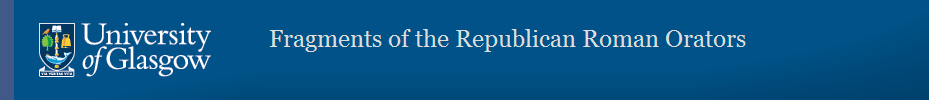 Oratory in pieces: the Fragments of Republican Roman SpeechUniversità degli Studi di Torino, April 15th – 17th 2015Palazzo Nuovo, Via Sant’Ottavio 20Sala lauree del Dipartimento di Studi UmanisticiOrganisers: Andrea Balbo, Christa Gray, Catherine SteelProgrammeWednesday April 15th10:00	Registration and welcome10:30 	Panel 1: The significance of oratory in RomeChair: Amy RussellAlexandra Eckert (University of Oldenburg, Germany)Roman Orators between Greece and RomeCristina Rosillo-López (Universidad Pablo de Olavide de Sevilla, Spain)I said, he said: oratorical fragments of conversations and informal political communication11:50	Short Break12:00 	Keynote Lecture 1: Hans Beck (McGill University, Canada)Chair: Catherine SteelOf Fragments and Feelings. Roman Republican Oratory Revisited1:00	Sandwich Lunch2:00	Panel 2: Talking about oratoryChair: Jaap WisseJohn Dugan (University at Buffalo, The State University of New York, USA)Netting the Wolf-Fish: Caius Titius in Macrobius and CiceroKit Morrell (University of Sydney, Australia)‘Certain gentlemen say…’: Cicero, Cato, and the debate on the validity of Clodius’ lawsValentina Arena (University College London, UK)Varro, Caesar, and the Orator4:00 	Break4:30 	Panel 3: The reception of oratory in imperial literatureChair: Henriette van der BlomAmedeo Raschieri (Università degli Studi di Milano, Italy)The fragments of the Republican orators in Quintilian's Institutio oratoria Christa Gray (University of Glasgow, UK)Quintilian and Tacitus: gatekeepers of the transmission of republican oratory?Sarah Lawrence (University of New England, Australia)Vis and Servitus: The Dark Side of Republican Oratory in Valerius Maximus, 8.96:30 	CloseThursday April 16th9:30 	Panel 4: Women as orators and subjects of oratoryChair: Christa GrayJudith Hallett (University of Maryland, US)Oratorum Romanarum Fragmenta Liberae Rei Publicae? The letter of Cornelia, mater Gracchorum, and the speeches of her father and son (paper read by Anthony Corbeill)Bill Gladhill (McGill University, Canada),Women on the Rostra: Fulvia, Sempronia and the rhetoric of lamentationCristina Pepe (Università di Trento, Italy)'Frammenti di oratoria epidittica nella Roma repubblicana: il caso della laudatio funebris in onore di donne'11:30	Coffee Break12:00	Keynote lecture 2: Alberto Cavarzere (Università degli studi di Verona, Italy)Chair: Andrea BalboUn Tizio poco qualsiasi: C. Titius fr. 2, p. 202 s. Malc.41:00	Sandwich lunch and poster sessionAlice BorgnaOratory and historiography in late Republican and Augustan Rome: a love-hate relationship?Stefano CostaMilitary oratory and morality. Hints of Catonian influence in imperial literatureAnna IacoboniThe political meaning of the oratorical speeches in Sallust's HistoriaeBen JerueA comic history of late Republican stylistic debates: Dionysius of Halicarnassus’ Attic matron and Asiatic courtesan in On the ancient orators3:30	Panel 5: Oratory, Comedy, and SatireChair: Kathryn TempestElena Torregaray (University of the Basque Country)Plautus and the rhetoric of the ambassadorsIan Goh (University of Manchester, UK)Republican Satire in the Dock: Forensic Rhetoric in Lucilius (paper read by Christa Gray)4:50	Break5:20	Panel 6: Oratory and historiographyChair: Valentina ArenaChristopher Burden-Strevens (University of Glasgow, UK)The Transmission of Rhetorical Persona and Rhetorical and Argumentative Strategy in the Late Republican Speeches of Cassius DioJaap Wisse (Newcastle University, UK)Pieces of oratory in historians: the case of Sallust revisited6:40 	CloseFriday April 17th9.30	Keynote Lecture 3: Anthony Corbeill (University of Kansas, US)Chair: Christopher SmithClodius’ contio De Haruspicum Responsis10.30	Coffee Break11:00	Panel 7: Aspects of rhetoricChair: Elisabetta BerardiAlfredo Casamento (Università degli studi di Palermo, Italy)Due oratori a confronto: Publio Sulpicio Rufo e Gaio Aurelio CottaJennifer Hilder (University of Glasgow, UK)Delivery in the oratory of the early first century BCEAndrea Balbo (Università degli studi di Torino, Italy)Traces of actio in some fragmentary Roman orators1:00	Close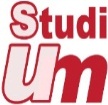 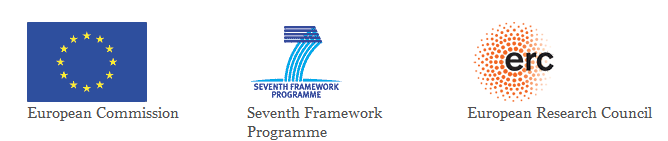 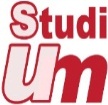 